KOMPETENSI PEDAGOGIK GURU DALAM PELAKSANAAN PEMBELAJARAN PENDIDIKAN AGAMA ISLAM (PAI) DI  MTs NEGERI 1 KOLAKA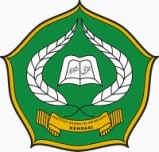 TESIS Diajukan untuk Memenuhi Persyaratan Mencapai Gelar Magister  Pendidikan pada Program Studi Pendidikan Agama IslamOLEH :D A R W I S ANIM. 16040202003PROGRAM PASCASARJANAINSTITUT AGAMA ISLAM NEGERI (IAIN)KENDARI2018KEMENTERIAN AGAMAPASCASARJANAINSTITUT AGAMA ISLAM NEGERI (IAIN) KENDARIJl. Sultan Qaimuddin No. 17 Telp/Fax (0401-3193710)PERSETUJUAN PEMBIMBING Tesis dengan judul: “Kompetensi Paedagogik Guru Dalam Pelaksanaan Pembelajaran Pendidikan Agama Islam (PAI) di MTs Negeri 1 Kolaka” yang ditulis oleh saudara Darwisa dengan NIM: 16040202003, Program Studi: Pendidikan Agama Islam, telah diseminarkan dalam siding Seminar Hasil Penelitian pada Pascasarjana IAIN Kendari pada hari/tanggal :  Senin, 16 Juli 2018 dan diperbaiki sesuai permintaan Tim penguji dan telah memenuhi syarat untuk dilanjutkan pada tahap Ujian Munaqasyah Tesis.							Kendari,   Juli 2018Pembimbing I	 					Pembimbing IIDr. Hj. Nurseha Gazali, M.Si				Dr. Ambar Sri Lestari, M. PdNIP. 195202061985032001				NIP.197806022011012006					ABSTARAK Darwisa, 16040202003, Kompetensi Paedagogik Guru Dalam Pelaksanaan Pembelajaran Pendidikan Agama Islam (PAI) di MTs Negeri 1 Kolaka, Tesis Program Studi Pendidikan Agama Islam, Institut Agama Islam Negeri Kendari. Pembimbing I. Dr. Hj. Nurseha Gazali, M.Si., Pembimbing II. Dr. Ambar Sri Lestari, M. Pd	Penelitian ini disusun berdasarkan fenomena yang terjadi pada kompetensi paedagogik guru dalam pelaksanaan pembelajaran Pendidikan Agama Islam (PAI).  Sedangkan tujuan penelitian ini adalah untuk mengetahui dan menganalisis kompetensi pedagogik guru dalam pelaksanaan pembelajaran Pendidikan Agama Islam (PAI), faktor pendukung dan penghambat pengembangan kompetensi pedagogik dalam pelaksanaan pembelajaran Pendidikan Agama Islam (PAI), upaya-upaya yang dilakukan dalam mengatasi problematika terhadap kompetensi pedagogik guru  pada  pelaksanaan pembelajaran Pendidikan Agama Islam (PAI).	Penelitian ini dilakukan di MTs Negeri 1 Kolaka. Adapun jenis penelitian ini adalah penelitian lapangan (field research) dengan pendekatan metode penelitian kualitatif. Teknik pengambilan sampel dilakukan dengan metode purposive sampling selanjutnya menggunakan snowball sampling. Pengumpulan data menggunakan teknik observasi, wawancara dan dokumentasi. Teknik analisis data yang digunakan yaitu reduksi data, display data, dan verifikasi data. Uji keabsahan data menggunakan peningkatan ketekunan pengamatan, triangulasi, analisis kasus negatif dan member chek.  Hasil penelitian ini menunjukan bahwa pertama, kompetensi pedagogik guru dalam pelaksanaan pembelajaran Pendidikan Agama Islam (PAI) di MTs Negeri 1 Kolaka sudah terlaksana. Hal itu berdasarkan indikator bahwa guru memiliki wawasan kependidikan, memahami peserta didik, menyusun perencanaan pembelajaran, melaksanakan pembelajaran, dan belum mamanfaatkan media pembelajaran secara maksimal. Kedua, faktor pendukung pengembangan terdiri faktor internal seperti latar belakang pendidikan guru, dan semagat kerja guru. Faktor eksternal terdiri dari sarana pembelajaran dan pengawasan kepala madrasah. Sedangkan untuk faktor penghambat terdiri dari biaya, sarana dan prasarana, dan penyusunan RPP. Ketiga, pelaksanaan pembelajaran Pendidikan Agama Islam (PAI) sudah dilakukan secara optimal. Upaya yang dilakukan oleh madrasah diantaranya  melakukan supervisi, dan memberikan motivasi dalam bentuk pemberian reward serta penghargaan. Sedangkan upaya yang dilakukan guru PAI sendiri yaitu menambah pengetahuan tentang pendidikan dan mengikuti organisasi keguruan. ABSTRACTDarwisa, 16040202003, Teacher Paedagogic Competence In Implementation of Islamic Education Learning in the State 1 MTs of Kolaka, Thesis of Islamic Religious Studies Program, Kendari State Islamic Institute. Advisors I. Dr. Hj. Nurseha Gazali, M.Si., Advisor II. Dr. Ambar Sri Lestari, M. PdThis study is based on the phenomenon that occurs in the paedagogic competence of teachers in the implementation of  Islamic Education learning. While the purpose of this study is to know and analyze the pedagogic competence of teachers in the implementation of Islamic Education learning, supporting factors and inhibiting the development of pedagogic competence in the implementation of Islamic Education learning, efforts made to overcome the problems of the pedagogical competence of teachers in the implementation of Islamic Education learning.    This research was conducted in the State 1 MTs of Kolaka. The type of research is a field (field research) approach to qualitative research methods. The sampling technique is done by purposive sampling method that key informants, and to continue using snowball sampling. Data Collecting used technique of observation, interview and documentation. Data analysis technique used data reduction, data display, and data verification. Test the validity of the data using persistence enhancement observation, triangulation, negative case analysis and check members. The results of this study show that first, pedagogic competence of teachers in the implementation of learning PAI in MTs Negeri 1 Kolaka already implemented even though still not perfect. It is based on indicators that teachers have understanding of learners, lesson planning preparing, implementing of learning, and utilization of learning technology. Second, the factors supporting the development of teacher pedagogic competence in the implementation of Islamic Education learning in the State 1 MTs of Kolaka are internal and external factors. Internal factors consist of teacher education background, and teacher work spirit, while external factors consist of learning facilities, and supervision of madrasah head. Third, the obstacle factor for the development of pedagogic competence of teachers in the implementation of Islamic Education learning in the State 1 MTs of Kolaka  that is the lack of cost, the limited facilities of learning technology, and the preparation of learning planning. Fourth, the efforts undertaken to overcome the problematic of pedagogic competence in the implementation of Islamic Education learning in the State 1 MTs of Kolaka that consists of efforts made madrasah and teachers themselves. Efforts done by the madrasah include supervision, and provided motivation in the form of rewards. While the efforts done PAI teachers are increasing knowledge about education and follow the teacher organization.ملخصدروس،  ۱٦۰٤٠۲۰۲٠۰۳ الكفاءات المعلم تربوية في تنفيذ التعليم في التربية الدينية الإسلامية في المدرسة الثانوية الحكومية ١ كولاكا ، برنامج الأطروحة التربية الإسلامية، المعهد الإسلامي للكيندارى. المستشارون  الدكتور الحاج. نرسه غزلى ، م.س.ا، المستشار الثاني. الدكتورم. امبر سرى لستري, م.فد تستند هذه الدراسة على الظاهرة التي تحدث في الكفاءة التدريسية للمعلمين في تنفيذ تعلم. في ف ا احين أن الغرض من هذه الدراسة هو معرفة وتحليل الكفاءة التربوية للمعلمين في تنفيذ تعلم التربية الدينية الاسلامية، ودعم العوامل وتثبيط تطوير الكفاءة التربوية في تنفيذ التعلم التربية الدينية الاسلاميةوقد أجرى هذا البحث في المدرسة الثانويّة الحكومية ١ كولاكا باستخدام النهج النوعي الوصفي .وكان أسلوب أخذ العينات القيام به بطريقة أخذ العينات الغرض  يعني المخبر الرئيسية وهي مدير المدرسة و المعلم القرآن  الحديث، أما الطلاب التالية باستخدام عينات سنوبال. جمع البيانات باستخدام تقنيات مراقبة غير مشارك و المقابلات والوثائق. أما تحليل البيانات باستخدام  تقنيات تنقيص البيانات و عرض البيانات و مراجعة البيانات .أما بالنسبة اختبر  الصحة  البينات باستخدام  تمديد للملاحظة و زيادة  الدؤوب و تثليثتظهر نتائج هذه الدراسة أن الكفاءة التربوية الأولى للمعلمين في تنفيذ تعلم التربية الدينية الاسلامية في المدرسة الثانوية الحكومية ١ كولاكا تشمل: فهم أساس التعليم ، فهم المتعلمين ، إعداد تخطيط الدروس ، تنفيذ التعلم ، واستخدام تكنولوجيا التعلم.ثانيا ، العوامل الداعمة لتنمية كفاءة المعلم التربوي في تنفيذ تعلم التربية الدينية الاسلامية في المدرسة الثانوية الحكومية ١ كولاكا هي عوامل داخلية وخارجية. تتكون العوامل الداخلية من الخلفية التعليمية للمعلمين ، وروح عمل المعلم ، في حين تتكون العوامل الخارجية من مرافق التعلم ، والإشراف على رأس المدرسة .الثالث ، عامل عقبة لتطوير الكفاءة التربوية للمعلمين في تنفيذ التعلم التربية الدينية الاسلامية في المدرسة الثانوية الحكومية ١ كولاكا وهي: عدم وجود تكلفة ، والمرافق المحدودة لتكنولوجيا التعلم ، وإعداد تخطيط التعلم .الثالث، عامل عقبة لتطوير الكفاءة التربوية للمعلمين في تنفيذ التعلم ف ا ا في المدرسة الثانوية الحكومية ١ كولاكا وهي: عدم وجود تكلفة، والمرافق المحدودة لتكنولوجيا التعلم، وإعداد تخطيط التعلم .وتشمل الجهود التي تبذلها المدرسة الإشراف ، وتوفير الحافز في شكل مكافآت ومكافآت. في حين أن الجهود المبذولة جعلت معلمي التربية الدينية الاسلامية أنفسهم زيادة المعرفة حول التعليم واتباع منظمة المعلم.PERNYATAAN KEASLIAN TESISYang bertanda tangan dibawah ini:Nama 			: DarwisaNim			: 16040202003Program Studi	: Pendidikan Agama IslamJurusan		: Pendidikan Agama IslamMenyatakan bahwa Tesis ini secara keseluruhan adalah hasil penelitian saya kecuali bagian-bagian tertentu yang dirujuk dari sumbernya dan disebutkan dalam daftar pustaka. Apabila kemudian hari pernyataan ini tidak benar, maka saya bersedia menerima sanksi berupa pencabutan gelar. Demikian pernyataan ini dibuat dengan sebenar-benarnya.Kendari,   September 2018							Yang Menyatakan,Darwisa PEDOMAN TRANSLITERASI	Transliterasi berfungsi untuk memudahkan penulis dalam memindahkan bahasa asing ke dalam bahasa Indonesia. Pedoman transliterasi harus konsisten dari awal penulisan sebuah karya ilmiah sampai akhir.Penulisan transliterasi Arab-Latin dalam tesis ini disesuaikan dengan penulisan transliterasi Arab-Latin mengacu kepada keputusan bersama Menteri Agama dan Menteri Pendidikan dan Kebudayaan RI tahun 1987 Nomor: 158 tahun 1987 dan Nomor: 0543b/u1987, sebagai berikut:Konsonan Hamzah (ء ) yang terletak diawal kata mengikuti vokalnya tanpa diberi tanda apapun. Jika terletak di tengah atau di akhir, maka ditulis dengan tanda (‘).KonsonanVokal  Bahasa  Arab,  seperti  vokal  bahasa  Indonesia,  terdiri  dari  vocal tunggal atau monoftong dan vokal rangkap atau diftong. Vokal TunggalVokal tunggal bahasa Arab yang lambangnya berupa tanda atauharkat, transliterasinya sebagai berikut:Vokal RangkapVokal rangkap bahasa Arab yang lambangnya berupa gabungan antara harkat dan huruf, transliterasinya gabungan huruf, yaitu:MaddahMaddahatau vokal panjang yang lambangnya berupa harkat dan	huruf, transliterasinya berupa huruf dan tanda, yaitu:Contoh:لاق 	: qala ىمر		: rama ليق 	: qila لوقي 	: yaqulu Ta Marbutah (ة)Transliterasi untuk ta marbutah ada dua bagian, hal itu dapat dilihat sebagai berikut:Ta marbutah ( ة) hidupTa marbutah (ة) yang hidup atau mendapat harkat fatḥah, kasrahdandammah, transliterasinya adalah t. Ta marbutah ( ة) matiTa marbutah ( ة) yang mati atau mendapat harkat sukun, transliterasinya adalah h.Kalau pada suatu kata yang akhir huruf ta marbutah ( ة) diikuti oleh kata yang menggunakan kata sandang al, serta bacaan kedua 32 kata itu terpisah maka ta marbutah ( ة) itu ditransliterasikan dengan h.Contoh: ألاطفل روضة	: rauḍah al-aṭfal/ rauḍatul aṭfalألمدنةالمنؤر		: al-Madinah al-Munawwarah/al-Madinatul Munawwarah ةح طلل  		: Ṭalḥah  Syaddah (Tasydid) Syaddah atau tasydid yang dilambangkan dengan huruf yang dilambangkan dengan bertanda tasydid (ّ). misalnya ( حَدٌّ = haddun ), ( سَدٌّ =  saddun ), (طَيِّب = tayyib ).Kata Sandang Kata sandang dalam bahasa Arab yang dilambangkan dengan huruf alif-lam, transliterasinya dalam tulisan Latin dilambangkan dengan huruf “al”, terpisah dari kata yang mengikuti dan diberi tanda hubung, misalnya ( الْبَيْت = al-bayt), (  السَّمآء= al-sam̄a’ ).SingkatanBeberapasingkatan yang dibakukan adalah: KATA PENGANTARبسم الله الرحمن الرحيمالحمد لله رب العالمين الصلاة و السلام على أشرف الأنبياء و المرسلين و على آله و أصحابه أجمعين. أما بعدPuji syukur hanyalah milik Allah Swt yang telah melimpahkan segala rahmat dan inayah-Nya kepada seorang hamba yang lemah dengan rahmat dan nikmatnya kelemahan yang tidak menjadi sebuah hambatan untuk menyelesaiakan proposal ini tepat pada waktunya. Penulisan hasil penelitian ini merupakan salah satu bagian dari persyaratan untuk menyelesaikan Pendidikan Program Strata Dua (S2) atau Magister pada Pascasarjana IAIN Kendari guna memperoleh gelar M.Pd.Sebagai upaya menyelesaikan proposal ini, penulis telah menerima banyak bantuan dan bimbingan dari berbagai pihak. Oleh karenanya, penulis mengucapkan terima kasih kepada Yth:Ayahanda dan Ibunda penulis yang telah membesarkan, mengasuh, mendidik sejak kecil hingga dewasa yang senantiasa dengan sabar mendo’akan serta mendampingi penulis dalam penyelesaian studi.Dr. H. Nur Alim, M.Pd, selaku Rektor IAIN Kendari yang telah memberi kesempatan penulis untuk melanjutkan Pendidikan Pasca Sarjana di IAIN Kendari. Dr. Supriyanto, MA, Direktur Pacasarjana IAIN Kendari yang telah memberikan kesempatan kepada penulis untuk menempuh pendidikan pada Program Studi Pendidikan Agama  Islam. Dr. Imelda Wahyuni, M.Pd.I selaku Ketua Program Studi Pendidikan Agama Islam Pascasarjana IAIN Kendari yang telah memberikan kebijakan kepada penulis sehingga dapat menyelesaikan tesis ini. Dr. Hj. Nurseha Gazali, M.Si., selaku pembimbing I yang banyak memberikan konstribusi bagi perbaikan penulisan tesis selama bimbingan berlangsung.Dr. Amba Sri Lestari, selaku pembimbing II yang telah memberikan banyak koreksi yang berharga dalam penulisan tesis ini sebagai pembimbing II. Bapak dan Ibu Dosen Pascasarjana IAIN Kendari yang telah melakukan pengajaran kepada penulis pada saat perkuliahan.Suami dan anak penulis yang telah banyak memberikan inspirasi serta motivasi. Penulis menyadari bahwa masih banyak pihak-pihak terkait yang ikut memberikan andil dalam penyelesaian karya tulis ini yang belum sempat penulis sebutkan namanya satu-persatu, oleh karenanya penulis hanya dapat mendoakan semoga Allah memberikan pahala yang berlipat ganda, semoga karya tulis ini bermanfaat bagi para pembaca, baik kaum intelektual, maupun masyarakat pada umumnya, terutama bagi para praktisi pendidikan. Amin.Kendari,      September 2018Penulis, Darwisa DAFTAR ISIHALAMAN JUDUL 			iHALAMAN PENGESAHAN TIM PENGUJI TESIS		iiABSTRAK			iiiPERNYATAAN KEASLIAN TESIS		viPEDOMAN TRANSLITERASI		viiKATA PENGANTAR		xiDAFTAR ISI			xiiiDAFTAR LAMPIRAN 		xvBAB 	I	PENDAHULUAN Latar Belakang 		1Identifikasi Masalah 		6Fokus Penelitian 		7Rumusan Masalah		8Tujuan Penelitian 		8Manfaat Penelitian 		8Definisi Oprasional 		9BAB 	II	KAJIAN TEORI Deskripsi Kompetensi Pedagogik		10Pengertian Kompetensi Pedagogik 		11Pengertian Guru		11Urgensi Kompetensi Pedagogik		13Indikator Kompetensi Pedagogik		15Deskripsi Pembelajaran Pendidikan Agama Islam		24Definisi Pembelajaran Pendidikan Agama Islam (PAI)		27Tujuan, Fungsi dan Ruang Lingkup Pembelajaran Pendidikan Agama Islam (PAI)		27	Kurikulum Pendidikan Agama Islam		31Metode PembelajaranPAI		34Pengembangan Media Pembelajaran Pendidikan Agama Islam		35Dasar-Dasar Pembelajaran Pendidikan Agama Islam (PAI)		17Pendidik dan Peserta Didik Dalam Pembelajaran Pendidikan Agama Islam (PAI)		41Penelitian yang Relevan		45Kerangka Berfikir 		47BAB 	III 	METODE PENELITIANJenis Penelitian		49Lokasi dan WaktuPenelitian		50Sumber Data  		50Teknik Pengumpulan Data		51Tehnik Analisis Data 		54Pengecekan Keabsahan Data		56BAB 	IV  HASIL PENELITIAN DAN PEMBAHASANKondisi Obejktif Madrasah Tsanawiyah Negeri 1 Kolaka		61Kompetensi Pedagogik Guru Dalam Pelaksanaan Pembelajaran Pendidikan Agama Islam (PAI) di MTs Negeri 1 Kolaka		80Faktor Pendukung dan Penghambat PengembanganKompetensi Pedagogik Guru Dalam Pelaksanaan Pembelajaran PAI di MTs Negeri 1 Kolaka		72Upaya-Upaya Yang Dilakukan Untuk Mengatasi Problematika Kompetensi Pedagogik Guru DalamDalam Pelaksanaan Pembelajaran Pendidikan Agama Islam (PAI) MTs Negeri 1 Kolaka		103Pembahasan 		114BAB 	V	PENUTUPKesimpulan 		124Saran 		125DAFTAR PUSTAKALAMPIRAN-LAMPIRANDAFTAR LAMPIRAN Lampiran 	1	Hasil Wawancara 		1Lampiran 	2	Daftar Informan 		17Lampiran 	3	Lembar Observasi 		18Lampiran 	4	Pedoman Wawancara		24Lampiran 	5	Pedoman Observasi 		26Lampiran 	6	Dokumen Foto Kegiatan 		27Lampiran 	7	Rencana Pelaksanaan Pembelajaran 		31NoHuruf ArabNamaHuruf LatinNama1اAlif Tidak dilambangkanTidak dilambangkan2بBa BBe3تTaTTe4ثSaŚEs (dengan titik di atas)5جJimJJe6حHa HHa (dengan titik di bawah)7خKha Kh Ka dan ha8دDal DDe 9ذDzal ZZet10رRa REr  11زZai ZZet12سSin SEs 13شSyin Sy Es dan ye14صShad ShEs dan ha15ضDhad Dh De dan ha16طTha Th Te dan ha17ظZhaa Zh Zet dan hà18ع‘ain‘Koma terbalik di atas19غGhain Gh Ge dan ha20فFa F Ef 21قQaf Q Ki 22كKaf K Ka 23لLam LEl 24مMin MEm 25نNun NEn 26وWawW We 27هHa H Ha 28ءHamzah ‘Apostref 29يYa Y Ye TandaNamaHuruf LatinَFathahAِKasrahIٌDammahUTanda danHurufNamaGabungan HurufيFathah dan yaAiوFathah dan wauAuHarkat dan HurufNamaHuruf dan Tanda	َ	ي / ا Fathah dan alifatau yaĀيَ ِKasrah dan yaĪيٌَDammah dan wauŪSwt. Saw.H.M.as.Qs…/2: 4= Subhanahuwa ta ala= Sallallahualayhiwasallam= Hijriah= Masehi= Alayhissalam= Alquran, Surat 2, ayat 4